10.03.2021г.  №17-6/940	Редактору					УП "Информационное агентство 	"Минская правда"	Прошу разместить на сайте Осиповичского РИК информацию УЗ “Могилевский облЦГЭиОЗ” на тему “15 марта 2021 года – Всемирный день прав потребителей» (главная – жителям – здоровый образ жизни).Приложение: Информация УЗ “МОЦГЭиОЗ” на тему 15 марта 2021 года – Всемирный день прав потребителей» -  на 1 л. в 1 экз.Главный врач							Е.М.МукаловаПересыпкина 24384Мiнiстэрства аховы здароўя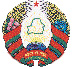 Рэспублiкi БеларусьМинистерство здравоохраненияРеспублики БеларусьУстанова  аховы  здароўя«Асiповiцкi  раённыцэнтр  гiгiены i эпiдэмiялогii»Учреждение  здравоохранения                                                                                                                     «Осиповичский  районныйцентр  гигиены и   эпидемиологии»вул. Акцябрская,24, 213761, г. АсiповiчыТэл. 8(02235) 26279, факс 8(02235) 52435e-mail: : osipcge@mogilev.byР/р  BY97AKBB36041172500087100000в ЦБП № 722  ААТ  «ААБ Беларусбанк» г. Асiповiчы,BIC AKBBBY2Х   УНП 700004797  ОКПО 05566746ул. Октябрьская, 24, 213761, г. ОсиповичиТел. 8(02235) 26279, факс 8(02235) 52435e-mail: : osipcge@mogilev.byр/с  BY97AKBB36041172500087100000в ЦБУ № 722 ОАО «АСБ Беларусбанк»  г. Осиповичи, BIC AKBBBY2Х     УНП 700004797  ОКПО 05566746